La Administración de Servicios Médicos (ASEM) tiene a su cargo la organización, operación y administración de los servicios centralizados que sirven en común a las instituciones miembros del Centro Médico. De esta forma, en este centro se concentran recursos humanos especializados y equipo de alta complejidad y tecnología moderna, que permite la prestación de servicios especializados de nivel terciario y supraterciario a toda la población de Puerto Rico.Directorio de ASEMAlgunos de los servicios ofrecidos por la agencia son los siguientes:Banco de SangreCentro Cerebro VascularClínicas ExternasControl de EnvenenamientoFarmacia“Gamma Knife”Hospital AgudoImplanteInstrumentación BiomédicaLaboratorioManejo de Información de Salud (Record Medico)Medicina de CampoMedicina HiperbáricaPatologíaRadiologíaSala de EmergenciaSala de Operaciones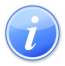 Descripción del Servicio 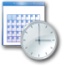 Lugar y Horario de Servicio 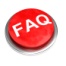 Preguntas Frecuentes